Развиваем речь на тему: «Игрушки»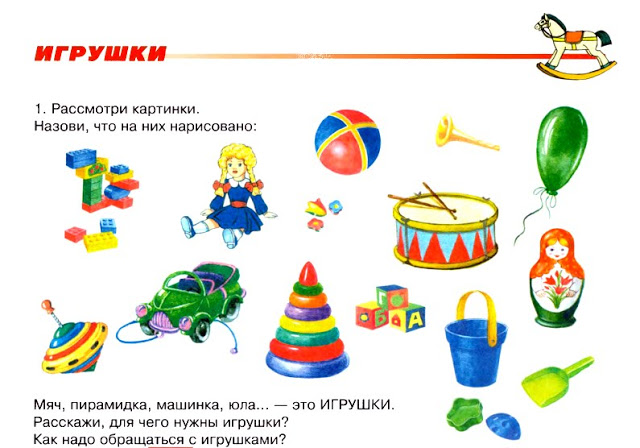 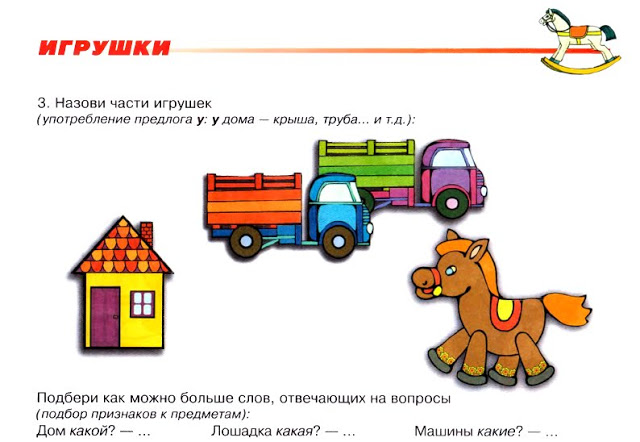 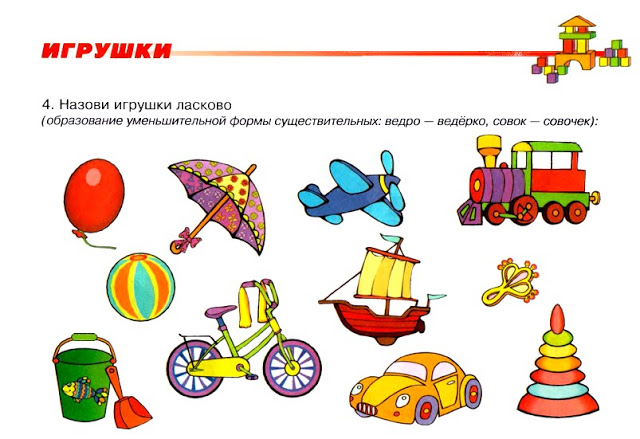 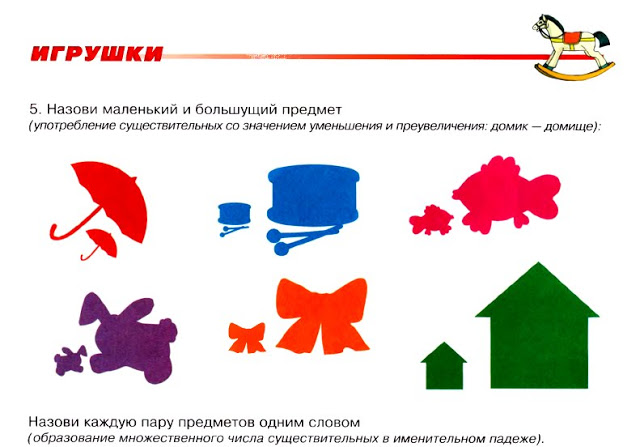 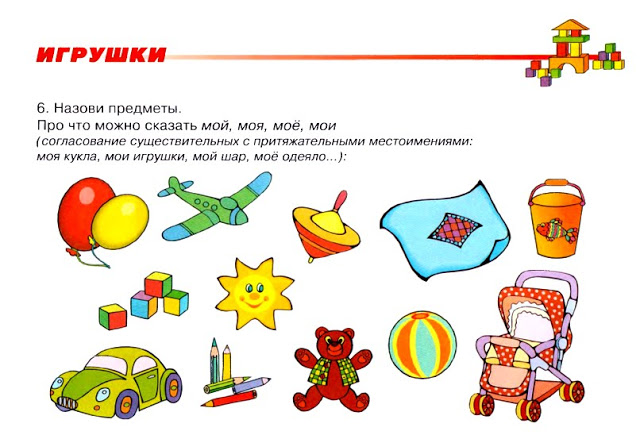 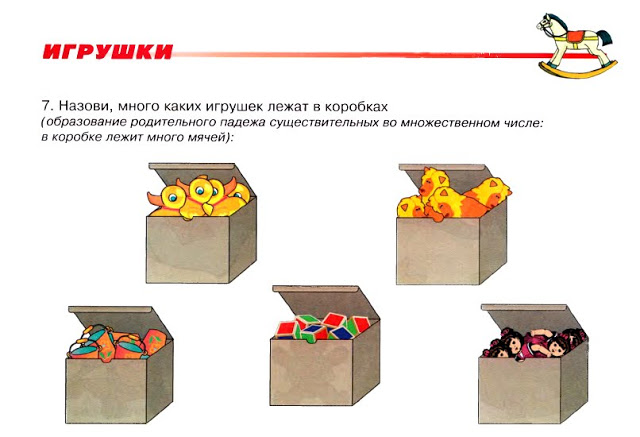 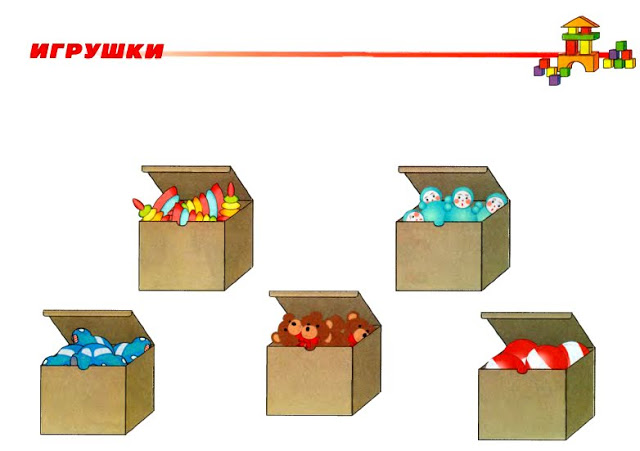 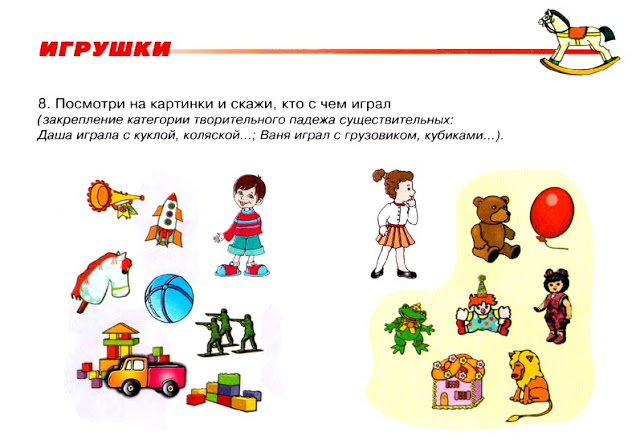 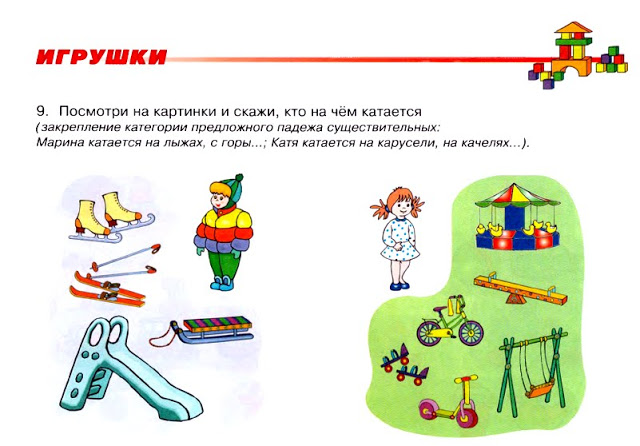 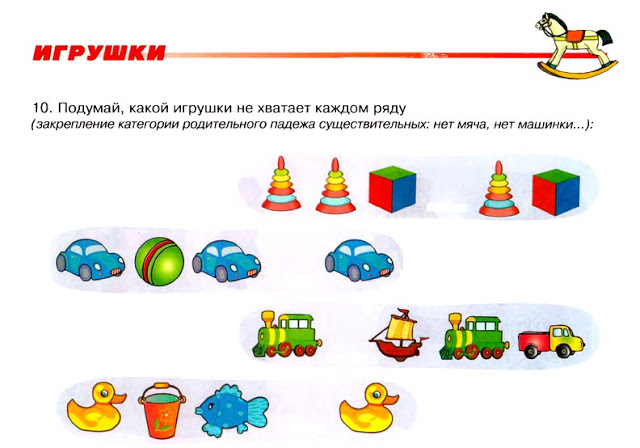 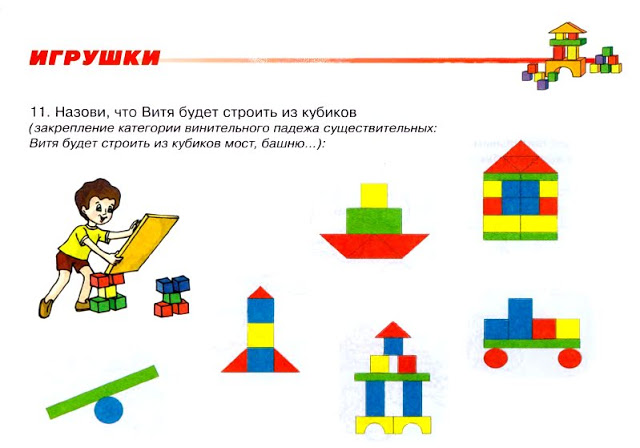 